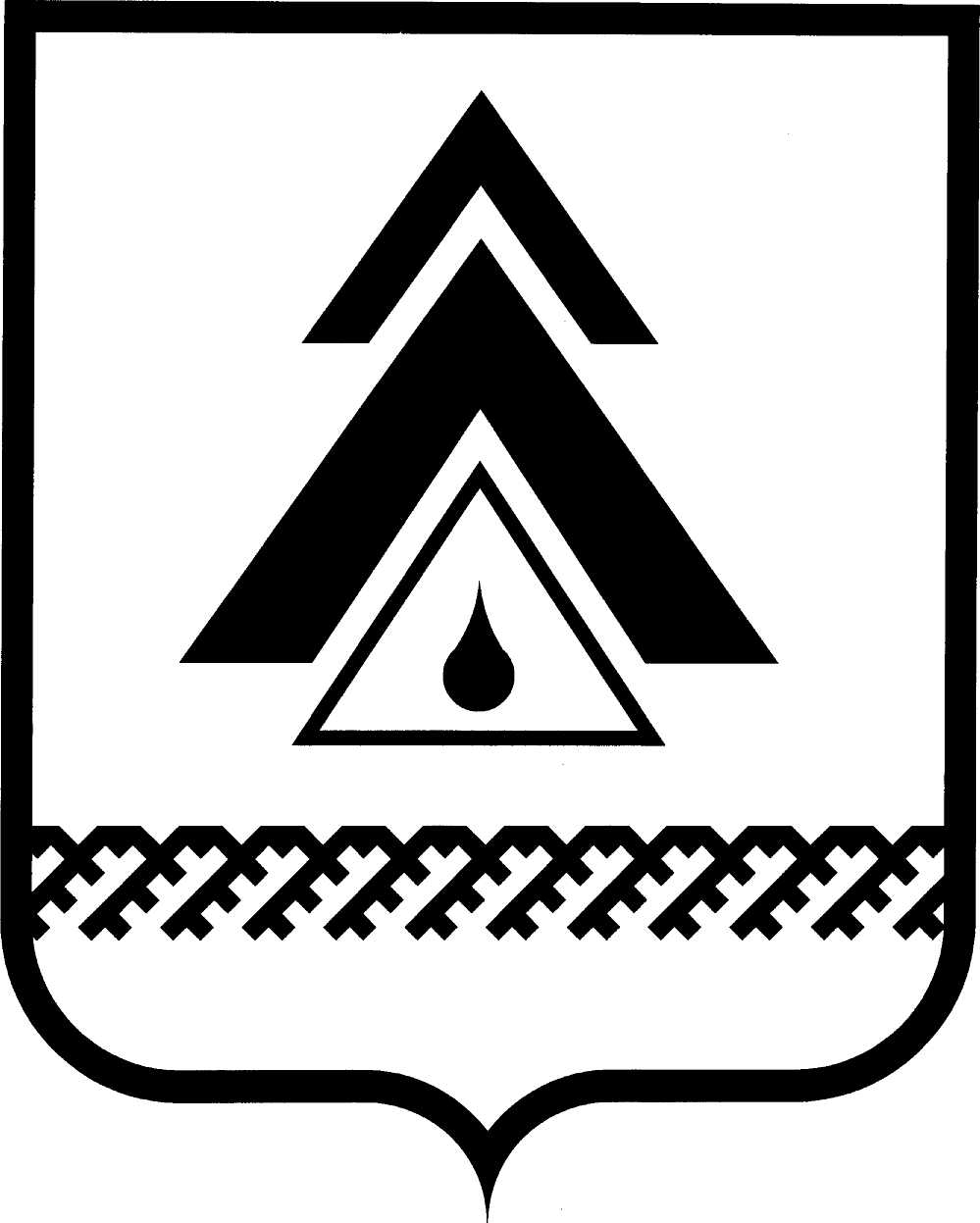 ДУМА НИЖНЕВАРТОВСКОГО РАЙОНАХанты-Мансийского автономного округа - ЮгрыРЕШЕНИЕО порядке направления грантов, полученных муниципальным образованием Нижневартовский район в форме межбюджетных трансфертов.Руководствуясь Федеральным законом от 06.10.2003 № 131-ФЗ «Об общих принципах организации местного самоуправления в Российской Федерации», постановлением Правительства Ханты-Мансийского автономного округа – Югры от 24.12.2007 № 333-п «О нормативах формирования расходов на оплату труда депутатов, выборных должностных лиц местного самоуправления, осуществляющих свои полномочия на постоянной основе, и муниципальных служащих в Ханты-Мансийском автономном округе – Югре», постановлением Правительства Ханты-Мансийского автономного округа – Югры от 18.03.2011 № 65-п «О порядке проведения мониторинга и оценки качества организации и осуществления бюджетного процесса в городских округах и муниципальных районах Ханты-Мансийского автономного округа – Югры», постановлением Правительства Ханты-Мансийского автономного округа - Югры от 24 января 2014 года № 24-п «О Порядке выделения грантов городским округам и муниципальным районам Ханты-Мансийского автономного округа - Югры в целях поощрения достижения наилучших значений показателей деятельности органов местного самоуправления городских округов и муниципальных районов Ханты-Мансийского автономного округа – Югры», Уставом Нижневартовского района:Дума района РЕШИЛА:Гранты, полученные муниципальным образованием, за достижение наилучших значений определенных показателей в форме межбюджетных трансфертов, предоставляемых на безвозмездной и безвозвратной основе, без установления направления и (или) условий их использования направляются согласно принятому муниципальному правовому акту района на реализацию собственных расходных полномочий, в том числе на выплату поощрения главе района, работникам органов местного самоуправления. 	Порядок и размер выплаты поощрений устанавливается ежегодно, в случае принятия решения о выплате:	муниципальным правовым актом администрации района – главе района, работникам администрации района;	муниципальным правовым актом председателя Думы района - Контрольно-счетной палате. Признать утратившими силу решения Думы района:от 20.11.2013 № 397 «О порядке направления грантов, полученных муниципальным образованием Нижневартовский район в виде межбюджетных трансфертов»;от 09.01.2017 № 126 «О внесении изменений в решение Думы района от 20.11.2013 № 397 «О порядке направления грантов, полученных муниципальным образованием Нижневартовский район в виде межбюджетных трансфертов».3. Решение опубликовать (обнародовать) на официальном веб-сайте администрации Нижневартовского района (www.nvraion.ru) и в приложении «Официальный бюллетень» к газете «Новости Приобья».4. Решение вступает в силу после его официального опубликования (обнародования).5. Контроль за выполнением решения возложить на постоянную комиссию по бюджету, налогам, финансам и социально-экономическим вопросам Думы района (Е.Г. Поль).Председатель Думы района				Глава района______________С.В. Субботина			____________Б.А. Саломатинот _____________________г. Нижневартовск                                                        № ________